Урок №4Добрый день, дорогие учащиеся VI, 5 классов и ваши родители!В связи с последними событиями, попробуем сольфеджио заниматься дистанционно. Исходя из моих личных технических возможностей, предлагаю следующие формы работы: я письменно объясняю новый материал, вы дома, самостоятельно, его закрепляете в рабочей тетради, и высылаете фотографию мне на почту, Viber, WhatsApp,VK. Также обязательно дома проигрываем на фортепиано (клавиатуре),  поём, следим за чистотой пения! Особое обращение к родителям! Пожалуйста, контролируйте домашние задания!                                                        С уважением, Майя Борисовна Ермакова.Мой адрес почты: Iermakova.maiia@mail.ruЕсли от меня не будет ответа, пожалуйста, звоните, пишите на телефон, Viber, WhatsApp,VK . Мой телефон 8-919-700-46-44  Внимание!Для выполнения данного домашнего задания мы отводим пять дней с 27 по 2 мая. В субботу, 2 мая задания на проверке! В связи с наступающими праздниками, постарайтесь слать задания пораньше!Урок №4. Квинтовый круг бемольных тональностей.        Добрый день! Дорогие ребята! Экзамены никто не отменял, поэтому, желательно петь каждый день по одному билету! Следите за чистотой интонации!Продолжаем работать с минорными тональностями! В работу берёте фа минор, и си бемоль минор. Поиграйте, пойте три вида, также все элементы, что мы с вами прошли. Фа минор разберётесь сами. Си бемоль минор, подсказка.                                си бемоль минор                                Гармонический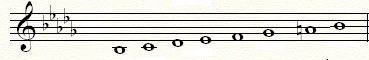                                                                            VII#                                           Мелодический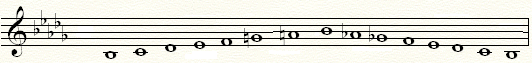                                                             VI#   VII#          VII   VI Начинаем работать с интервалами в тональности. Рабочая тетрадь (прописи) стр. 21 №1. Ребята, сегодня ещё раз высылаю примерные требования к письменной работе. Повторите, пожалуйста, правила!1.Порядок диезов и бемолей.2.Три вида минора.3.Одноимённые и параллельные тональности.4.Строение трезвучий и их обращений.5.Построение интервалов вверх и вниз.6.Группировки длительностей, в том числе и в размерах 3/8, 6/8.7.Тритоны.8.D7 с обращениями.Домашнее задание:1. Пение билетов  с 1 по 8.2. Пение гамм фа минор, си бемоль минор 3 вида. Строить не надо.3. Учебник.   Одноголосие №538-539 оставляем; Двухголосие №172 оба голоса играем, один поём.4. Рабочая тетрадь (прописи) стр. 21№1. Вышлите мне на проверку.5. Жду сочинения. Вышлите мне на проверку. Прислали всего два ученика.